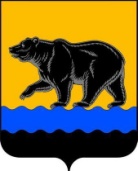 В связи с уточнением бюджетных ассигнований и лимитов бюджетных обязательств, в соответствии с постановлением администрации города Нефтеюганска от 22.08.2013 № 80-нп «О муниципальных программах города Нефтеюганска» администрация города Нефтеюганска постановляет:1.Внести в постановление администрации города Нефтеюганска                    от 29.10.2013 № 1208-п «Об утверждении муниципальной программы города Нефтеюганска «Развитие физической культуры и спорта в городе Нефтеюганске на 2014-2020 годы» (с изменениями, внесенными постановлениями администрации города от 29.04.2014 № 485-п, от 23.05.2014 № 587-п, от 23.06.2014 № 712-п, от 12.09.2014 № 1038-п, от 16.10.2014                     № 1163-п, от 12.11.2014 № 1244-п, от 11.12.2014 № 1385-п, от 06.02.2015                   № 83-п, от 24.03.2015 №  224-п, от 08.05.2015 № 388-п, от 05.06.2015 № 507-п, от 16.09.2015 № 869-п, от 12.10.2015 № 978-п, от 18.11.2015 № 1155-п,                   от 15.12.2015 № 1259-п, от 11.02.2016 №  105-п, от 29.03.2016 № 279-п, от 19.04.2016 № 374-п, от 30.05.2016 № 506-п, от 06.07.2016 № 693-п) следующие изменения: в приложении к постановлению:	1.1.В паспорте муниципальной программы «Развитие физической культуры и спорта в городе Нефтеюганске на 2014-2020 годы» (далее -  муниципальная программа) строку «Финансовое обеспечение муниципальной программы» изложить в следующей редакции:«».1.2.Приложение 2 к муниципальной программе изложить согласно приложению к настоящему постановлению. 2.Директору департамента по делам администрации города С.И.Нечаевой направить постановление в Думу города для размещения на официальном сайте органов местного самоуправления города Нефтеюганска в сети Интернет.	3.Контроль за выполнением постановления возложить на заместителя главы администрации города С.Е.Михалеву.Глава администрации города 			         		                                 В.А.АрчиковПереченьпрограммных мероприятий муниципальной программы города Нефтеюганска«Развитие физической культуры и спорта в городе Нефтеюганске на 2014-2020 годы»АДМИНИСТРАЦИЯ ГОРОДА НЕФТЕЮГАНСКАПОСТАНОВЛЕНИЕ29.08.2016 											№ 831-п                                                                                              г.НефтеюганскО внесении изменений в постановление администрации города Нефтеюганска от 29.10.2013 № 1208-п «Об утверждении муниципальной программы города Нефтеюганска «Развитие физической культуры и спорта в городе Нефтеюганске на 2014-2020 годы» АДМИНИСТРАЦИЯ ГОРОДА НЕФТЕЮГАНСКАПОСТАНОВЛЕНИЕ29.08.2016 											№ 831-п                                                                                              г.НефтеюганскО внесении изменений в постановление администрации города Нефтеюганска от 29.10.2013 № 1208-п «Об утверждении муниципальной программы города Нефтеюганска «Развитие физической культуры и спорта в городе Нефтеюганске на 2014-2020 годы» Финансовое обеспечение муниципальной программыОбщий объем финансирования муниципальной программыВсего – 4 728 311,947 тыс. рублей:2014 год – 985 865,385 тыс. руб.;2015 год – 845 664,188 тыс. руб.;2016 год – 633 924,681 тыс. руб.;2017 год – 597 311,867 тыс. руб.;2018 год – 555 181,942 тыс. руб.;2019 год – 555 181,942 тыс. руб.;2020 год – 555 181,942 тыс. руб.В том числе:Бюджет муниципального образования город Нефтеюганск – 3 337 658,785 тыс. рублей:2014 год – 427 438,432 тыс. руб.;2015 год – 668 511,538 тыс. руб.;2016 год – 459 450,019 тыс. руб.;2017 год – 477 215,224 тыс. руб.;2018 год – 435 014,524 тыс. руб.;2019 год – 435 014,524 тыс. руб.;2020 год – 435 014,524 тыс. руб.;Приносящая доход деятельность –                        723 743,067 тыс. рублей:2014 год – 56 181,493 тыс. руб.;2015 год – 73 013,900 тыс. руб.;2016 год – 118 812,765 тыс. руб.;2017 год – 118 880,646 тыс. руб.;2018 год – 118 951,421 тыс. руб.;2019 год – 118 951,421 тыс. руб.;2020 год – 118 951,421 тыс. руб.;Бюджет Ханты-Мансийского автономного округа - Югры – 666 910,095тыс. рублей:2014 год – 502 245,460 тыс. руб.;2015 год – 104 138,750 тыс. руб.;2016 год – 55 661,897 тыс. руб.;2017 год – 1 215,997 тыс. руб.;2018 год – 1 215,997 тыс. руб.;2019 год – 1 215,997 тыс. руб.;2020 год – 1 215,997 тыс. руб.Приложение к постановлению администрации города от 29.08.2016 № 831-пНомер основного мероприятияОсновные мероприятия муниципальной программы (связь мероприятий с показателями муниципальной программы)Ответственный исполнитель/ соисполнительИсточник финансированияФинансовые затраты на реализацию (тыс. рублей)Финансовые затраты на реализацию (тыс. рублей)Финансовые затраты на реализацию (тыс. рублей)Финансовые затраты на реализацию (тыс. рублей)Финансовые затраты на реализацию (тыс. рублей)Финансовые затраты на реализацию (тыс. рублей)Финансовые затраты на реализацию (тыс. рублей)Финансовые затраты на реализацию (тыс. рублей)Номер основного мероприятияОсновные мероприятия муниципальной программы (связь мероприятий с показателями муниципальной программы)Ответственный исполнитель/ соисполнительИсточник финансированияВсегов том числе:в том числе:в том числе:в том числе:в том числе:в том числе:в том числе:Номер основного мероприятияОсновные мероприятия муниципальной программы (связь мероприятий с показателями муниципальной программы)Ответственный исполнитель/ соисполнительИсточник финансированияВсего2014201520162017201820192020123456789101112Цель «Создание условий в городе Нефтеюганске для комплексного развития системы физической культуры и спорта, совершенствование инфраструктуры спорта, увеличение количества занимающихся физической культурой и спортом»Цель «Создание условий в городе Нефтеюганске для комплексного развития системы физической культуры и спорта, совершенствование инфраструктуры спорта, увеличение количества занимающихся физической культурой и спортом»Цель «Создание условий в городе Нефтеюганске для комплексного развития системы физической культуры и спорта, совершенствование инфраструктуры спорта, увеличение количества занимающихся физической культурой и спортом»Цель «Создание условий в городе Нефтеюганске для комплексного развития системы физической культуры и спорта, совершенствование инфраструктуры спорта, увеличение количества занимающихся физической культурой и спортом»Цель «Создание условий в городе Нефтеюганске для комплексного развития системы физической культуры и спорта, совершенствование инфраструктуры спорта, увеличение количества занимающихся физической культурой и спортом»Цель «Создание условий в городе Нефтеюганске для комплексного развития системы физической культуры и спорта, совершенствование инфраструктуры спорта, увеличение количества занимающихся физической культурой и спортом»Цель «Создание условий в городе Нефтеюганске для комплексного развития системы физической культуры и спорта, совершенствование инфраструктуры спорта, увеличение количества занимающихся физической культурой и спортом»Цель «Создание условий в городе Нефтеюганске для комплексного развития системы физической культуры и спорта, совершенствование инфраструктуры спорта, увеличение количества занимающихся физической культурой и спортом»Цель «Создание условий в городе Нефтеюганске для комплексного развития системы физической культуры и спорта, совершенствование инфраструктуры спорта, увеличение количества занимающихся физической культурой и спортом»Цель «Создание условий в городе Нефтеюганске для комплексного развития системы физической культуры и спорта, совершенствование инфраструктуры спорта, увеличение количества занимающихся физической культурой и спортом»Цель «Создание условий в городе Нефтеюганске для комплексного развития системы физической культуры и спорта, совершенствование инфраструктуры спорта, увеличение количества занимающихся физической культурой и спортом»Цель «Создание условий в городе Нефтеюганске для комплексного развития системы физической культуры и спорта, совершенствование инфраструктуры спорта, увеличение количества занимающихся физической культурой и спортом»Задача 1 «Повышение эффективности подготовки спортивного резерва и спорта высших достижений, создание условий в городе Нефтеюганске, ориентирующих граждан на здоровый образ жизни посредством занятий физической культурой и спортом, популяризация массового спорта, обеспечение комплексной безопасности и комфортных условий в учреждениях спортаЗадача 1 «Повышение эффективности подготовки спортивного резерва и спорта высших достижений, создание условий в городе Нефтеюганске, ориентирующих граждан на здоровый образ жизни посредством занятий физической культурой и спортом, популяризация массового спорта, обеспечение комплексной безопасности и комфортных условий в учреждениях спортаЗадача 1 «Повышение эффективности подготовки спортивного резерва и спорта высших достижений, создание условий в городе Нефтеюганске, ориентирующих граждан на здоровый образ жизни посредством занятий физической культурой и спортом, популяризация массового спорта, обеспечение комплексной безопасности и комфортных условий в учреждениях спортаЗадача 1 «Повышение эффективности подготовки спортивного резерва и спорта высших достижений, создание условий в городе Нефтеюганске, ориентирующих граждан на здоровый образ жизни посредством занятий физической культурой и спортом, популяризация массового спорта, обеспечение комплексной безопасности и комфортных условий в учреждениях спортаЗадача 1 «Повышение эффективности подготовки спортивного резерва и спорта высших достижений, создание условий в городе Нефтеюганске, ориентирующих граждан на здоровый образ жизни посредством занятий физической культурой и спортом, популяризация массового спорта, обеспечение комплексной безопасности и комфортных условий в учреждениях спортаЗадача 1 «Повышение эффективности подготовки спортивного резерва и спорта высших достижений, создание условий в городе Нефтеюганске, ориентирующих граждан на здоровый образ жизни посредством занятий физической культурой и спортом, популяризация массового спорта, обеспечение комплексной безопасности и комфортных условий в учреждениях спортаЗадача 1 «Повышение эффективности подготовки спортивного резерва и спорта высших достижений, создание условий в городе Нефтеюганске, ориентирующих граждан на здоровый образ жизни посредством занятий физической культурой и спортом, популяризация массового спорта, обеспечение комплексной безопасности и комфортных условий в учреждениях спортаЗадача 1 «Повышение эффективности подготовки спортивного резерва и спорта высших достижений, создание условий в городе Нефтеюганске, ориентирующих граждан на здоровый образ жизни посредством занятий физической культурой и спортом, популяризация массового спорта, обеспечение комплексной безопасности и комфортных условий в учреждениях спортаЗадача 1 «Повышение эффективности подготовки спортивного резерва и спорта высших достижений, создание условий в городе Нефтеюганске, ориентирующих граждан на здоровый образ жизни посредством занятий физической культурой и спортом, популяризация массового спорта, обеспечение комплексной безопасности и комфортных условий в учреждениях спортаЗадача 1 «Повышение эффективности подготовки спортивного резерва и спорта высших достижений, создание условий в городе Нефтеюганске, ориентирующих граждан на здоровый образ жизни посредством занятий физической культурой и спортом, популяризация массового спорта, обеспечение комплексной безопасности и комфортных условий в учреждениях спортаЗадача 1 «Повышение эффективности подготовки спортивного резерва и спорта высших достижений, создание условий в городе Нефтеюганске, ориентирующих граждан на здоровый образ жизни посредством занятий физической культурой и спортом, популяризация массового спорта, обеспечение комплексной безопасности и комфортных условий в учреждениях спортаЗадача 1 «Повышение эффективности подготовки спортивного резерва и спорта высших достижений, создание условий в городе Нефтеюганске, ориентирующих граждан на здоровый образ жизни посредством занятий физической культурой и спортом, популяризация массового спорта, обеспечение комплексной безопасности и комфортных условий в учреждениях спортаПодпрограмма 1 «Развитие системы массовой физической культуры, подготовки спортивного резерва и спорта высших достижений»Подпрограмма 1 «Развитие системы массовой физической культуры, подготовки спортивного резерва и спорта высших достижений»Подпрограмма 1 «Развитие системы массовой физической культуры, подготовки спортивного резерва и спорта высших достижений»Подпрограмма 1 «Развитие системы массовой физической культуры, подготовки спортивного резерва и спорта высших достижений»Подпрограмма 1 «Развитие системы массовой физической культуры, подготовки спортивного резерва и спорта высших достижений»Подпрограмма 1 «Развитие системы массовой физической культуры, подготовки спортивного резерва и спорта высших достижений»Подпрограмма 1 «Развитие системы массовой физической культуры, подготовки спортивного резерва и спорта высших достижений»Подпрограмма 1 «Развитие системы массовой физической культуры, подготовки спортивного резерва и спорта высших достижений»Подпрограмма 1 «Развитие системы массовой физической культуры, подготовки спортивного резерва и спорта высших достижений»Подпрограмма 1 «Развитие системы массовой физической культуры, подготовки спортивного резерва и спорта высших достижений»Подпрограмма 1 «Развитие системы массовой физической культуры, подготовки спортивного резерва и спорта высших достижений»Подпрограмма 1 «Развитие системы массовой физической культуры, подготовки спортивного резерва и спорта высших достижений»1.1.Создание условий в городе Нефтеюганске, ориентирующих граждан на здоровый образ жизни посредством занятий физической культурой и спортом (1, 2, 5, 6)всего53 606,86418 766,49221 646,642299,1703 223,6403 223,6403 223,6403 223,6401.1.Создание условий в городе Нефтеюганске, ориентирующих граждан на здоровый образ жизни посредством занятий физической культурой и спортом (1, 2, 5, 6)Комитет физической культуры и спорта администрации города Нефтеюганскабюджет автономного округа158,7000,000158,7000,0000,0000,0000,0000,0001.1.Создание условий в городе Нефтеюганске, ориентирующих граждан на здоровый образ жизни посредством занятий физической культурой и спортом (1, 2, 5, 6)Комитет физической культуры и спорта администрации города Нефтеюганскаместный бюджет49 981,10417 094,45221 188,7720,0002 924,4702 924,4702 924,4702 924,4701.1.Создание условий в городе Нефтеюганске, ориентирующих граждан на здоровый образ жизни посредством занятий физической культурой и спортом (1, 2, 5, 6)Департамент образования и молодежной политики администрации города Нефтеюганскаместный бюджет3 467,0601 672,040299,170299,170299,170299,170299,170299,1701234567891011121.2.Организация отдыха и оздоровления детей (3, 6)всего13 789,8151 733,7101 733,7102 064,4792 064,4792 064,4792 064,4792 064,4791.2.Организация отдыха и оздоровления детей (3, 6)Комитет физической культуры и спорта администрации города Нефтеюганскабюджет автономного округа8 048,905984,460984,4601 215,9971 215,9971 215,9971 215,9971 215,9971.2.Организация отдыха и оздоровления детей (3, 6)Комитет физической культуры и спорта администрации города Нефтеюганскаместный бюджет5 740,910749,250749,250848,482848,482848,482848,482848,4821.3.Подготовка спортивного резерва и спорта высших достижений, популяризация массового спорта (1, 3, 5, 6)всего3 606 127,461328 236,326536 170,426571 950,392574 035,748531 911,523531 911,523531 911,5231.3.Подготовка спортивного резерва и спорта высших достижений, популяризация массового спорта (1, 3, 5, 6)Комитет физической культуры и спорта администрации города Нефтеюганскабюджет автономного округа45 236,4905 600,00021 370,59018 265,9000,0000,0000,0000,0001.3.Подготовка спортивного резерва и спорта высших достижений, популяризация массового спорта (1, 3, 5, 6)Комитет физической культуры и спорта администрации города Нефтеюганскаместный бюджет2 837 147,904266 454,833441 785,936434 871,727455 155,102412 960,102412 960,102412 960,1021.3.Подготовка спортивного резерва и спорта высших достижений, популяризация массового спорта (1, 3, 5, 6)Комитет физической культуры и спорта администрации города Нефтеюганскаприносящая доход деятельность723 743,06756 181,49373 013,900118 812,765118 880,646118 951,421118 951,421118 951,421Итого по подпрограмме 1Итого по подпрограмме 1Итого по подпрограмме 1всего3 673 524,140348 736,528559 550,778574 314,041579 323,867537 199,642537 199,642537 199,642Итого по подпрограмме 1Итого по подпрограмме 1Итого по подпрограмме 1бюджет автономного округа53 444,0956 584,46022 513,75019 481,8971 215,9971 215,9971 215,9971 215,997Итого по подпрограмме 1Итого по подпрограмме 1Итого по подпрограмме 1местный бюджет2 896 336,978285 970,575464 023,128436019,379459 227,224417 032,224417 032,224417 032,224Итого по подпрограмме 1Итого по подпрограмме 1Итого по подпрограмме 1приносящая доход деятельность723 743,06756 181,49373 013,900118 812,765118 880,646118 951,421118 951,421118 951,421Задача 2 «Совершенствование инфраструктуры спорта в городе Нефтеюганске, обеспечение функций комитета физической культуры и спорта в соответствии с законодательством Российской ФедерацииЗадача 2 «Совершенствование инфраструктуры спорта в городе Нефтеюганске, обеспечение функций комитета физической культуры и спорта в соответствии с законодательством Российской ФедерацииЗадача 2 «Совершенствование инфраструктуры спорта в городе Нефтеюганске, обеспечение функций комитета физической культуры и спорта в соответствии с законодательством Российской ФедерацииЗадача 2 «Совершенствование инфраструктуры спорта в городе Нефтеюганске, обеспечение функций комитета физической культуры и спорта в соответствии с законодательством Российской ФедерацииЗадача 2 «Совершенствование инфраструктуры спорта в городе Нефтеюганске, обеспечение функций комитета физической культуры и спорта в соответствии с законодательством Российской ФедерацииЗадача 2 «Совершенствование инфраструктуры спорта в городе Нефтеюганске, обеспечение функций комитета физической культуры и спорта в соответствии с законодательством Российской ФедерацииЗадача 2 «Совершенствование инфраструктуры спорта в городе Нефтеюганске, обеспечение функций комитета физической культуры и спорта в соответствии с законодательством Российской ФедерацииЗадача 2 «Совершенствование инфраструктуры спорта в городе Нефтеюганске, обеспечение функций комитета физической культуры и спорта в соответствии с законодательством Российской ФедерацииЗадача 2 «Совершенствование инфраструктуры спорта в городе Нефтеюганске, обеспечение функций комитета физической культуры и спорта в соответствии с законодательством Российской ФедерацииЗадача 2 «Совершенствование инфраструктуры спорта в городе Нефтеюганске, обеспечение функций комитета физической культуры и спорта в соответствии с законодательством Российской ФедерацииЗадача 2 «Совершенствование инфраструктуры спорта в городе Нефтеюганске, обеспечение функций комитета физической культуры и спорта в соответствии с законодательством Российской ФедерацииЗадача 2 «Совершенствование инфраструктуры спорта в городе Нефтеюганске, обеспечение функций комитета физической культуры и спорта в соответствии с законодательством Российской ФедерацииПодпрограмма 2 «Обеспечение реализации муниципальной программы, развитие материально-технической базы и спортивной инфраструктуры»Подпрограмма 2 «Обеспечение реализации муниципальной программы, развитие материально-технической базы и спортивной инфраструктуры»Подпрограмма 2 «Обеспечение реализации муниципальной программы, развитие материально-технической базы и спортивной инфраструктуры»Подпрограмма 2 «Обеспечение реализации муниципальной программы, развитие материально-технической базы и спортивной инфраструктуры»Подпрограмма 2 «Обеспечение реализации муниципальной программы, развитие материально-технической базы и спортивной инфраструктуры»Подпрограмма 2 «Обеспечение реализации муниципальной программы, развитие материально-технической базы и спортивной инфраструктуры»Подпрограмма 2 «Обеспечение реализации муниципальной программы, развитие материально-технической базы и спортивной инфраструктуры»Подпрограмма 2 «Обеспечение реализации муниципальной программы, развитие материально-технической базы и спортивной инфраструктуры»Подпрограмма 2 «Обеспечение реализации муниципальной программы, развитие материально-технической базы и спортивной инфраструктуры»Подпрограмма 2 «Обеспечение реализации муниципальной программы, развитие материально-технической базы и спортивной инфраструктуры»Подпрограмма 2 «Обеспечение реализации муниципальной программы, развитие материально-технической базы и спортивной инфраструктуры»Подпрограмма 2 «Обеспечение реализации муниципальной программы, развитие материально-технической базы и спортивной инфраструктуры»2.1.Организационное обеспечение функционирования отрасли (1, 5, 6)всего126 367,06018 096,06018 214,00018 122,10017 988,00017 982,30017 982,30017 982,3002.1.Организационное обеспечение функционирования отрасли (1, 5, 6)Комитет физической культуры и спорта администрации города Нефтеюганскаместный бюджет126 367,06018 096,06018 214,00018 122,10017 988,00017 982,30017 982,30017 982,3001234567891011122.2.Укрепление материально-технической базы, совершенствование инфраструктуры спорта в городе Нефтеюганске (1, 2, 3, 4, 6)всего928 420,747619 032,797267 899,41041 488,5400,0000,0000,0000,0002.2.Укрепление материально-технической базы, совершенствование инфраструктуры спорта в городе Нефтеюганске (1, 2, 3, 4, 6)Комитет физической культуры и спорта администрации города Нефтеюганскабюджет автономного округа0,0000,0000,0000,0000,0000,0000,0000,0002.2.Укрепление материально-технической базы, совершенствование инфраструктуры спорта в городе Нефтеюганске (1, 2, 3, 4, 6)Комитет физической культуры и спорта администрации города Нефтеюганскаместный бюджет5 680,6152 706,7830,0002 973,8320,0000,0000,0000,0002.2.Укрепление материально-технической базы, совершенствование инфраструктуры спорта в городе Нефтеюганске (1, 2, 3, 4, 6)Департамент градостроительства администрации города Нефтеюганскабюджет автономного округа613 466,000495 661,00081 625,00036 180,0000,0000,0000,0000,0002.2.Укрепление материально-технической базы, совершенствование инфраструктуры спорта в городе Нефтеюганске (1, 2, 3, 4, 6)Департамент градостроительства администрации города Нефтеюганскаместный бюджет308 356,649120 665,014185 356,9272 334,7080,0000,0000,0000,0002.2.Укрепление материально-технической базы, совершенствование инфраструктуры спорта в городе Нефтеюганске (1, 2, 3, 4, 6)Департамент жилищно-коммунального хозяйства администрации города Нефтеюганскаместный бюджет917,4830,000917,4830,0000,0000,0000,0000,000Итого по подпрограмме 2Итого по подпрограмме 2Итого по подпрограмме 2всего1 054 787,807637 128,857286 113,41059 610,64017 988,00017 982,30017 982,30017 982,300Итого по подпрограмме 2Итого по подпрограмме 2Итого по подпрограмме 2бюджет автономного округа613 466,000495 661,00081 625,00036 180,0000,0000,0000,0000,000Итого по подпрограмме 2Итого по подпрограмме 2Итого по подпрограмме 2местный бюджет441 321,807141 467,857204 488,41023 430,64017 988,00017 982,30017 982,30017 982,300Всего по муниципальной программеВсего по муниципальной программеВсего по муниципальной программевсего4 728 311,947985 865,385845 664,188633 924,681597 311,867555 181,942555 181,942555 181,942Всего по муниципальной программеВсего по муниципальной программеВсего по муниципальной программебюджет автономного округа666 910,095502 245,460104 138,75055 661,8971 215,9971 215,9971 215,9971 215,997Всего по муниципальной программеВсего по муниципальной программеВсего по муниципальной программеместный бюджет3 337 658,785427 438,432668 511,538459 450,019477 215,224435 014,524435 014,524435 014,524Всего по муниципальной программеВсего по муниципальной программеВсего по муниципальной программеприносящая доход деятельность723 743,06756 181,49373 013,900118 812,765118 880,646118 951,421118 951,421118 951,421123456789101112В том числе:В том числе:В том числе:В том числе:В том числе:В том числе:В том числе:В том числе:В том числе:В том числе:В том числе:В том числе:Ответственный исполнитель:Ответственный исполнитель:всего3 802 104,755367 867,331577 465,608595 110,803597 012,697554 882,772554 882,772554 882,772 Комитет физической культуры и спорта администрации города Нефтеюганска Комитет физической культуры и спорта администрации города Нефтеюганска Комитет физической культуры и спорта администрации города Нефтеюганскавсего3 802 104,755367 867,331577 465,608595 110,803597 012,697554 882,772554 882,772554 882,772 Комитет физической культуры и спорта администрации города Нефтеюганска Комитет физической культуры и спорта администрации города Нефтеюганска Комитет физической культуры и спорта администрации города Нефтеюганскабюджет автономного округа53 444,0956 584,46022 513,75019 481,8971 215,9971 215,9971 215,9971 215,997 Комитет физической культуры и спорта администрации города Нефтеюганска Комитет физической культуры и спорта администрации города Нефтеюганска Комитет физической культуры и спорта администрации города Нефтеюганскаместный бюджет3 024 917,593305 101,378481 937,958456 816,141476 916,054434 715,354434 715,354434 715,354 Комитет физической культуры и спорта администрации города Нефтеюганска Комитет физической культуры и спорта администрации города Нефтеюганска Комитет физической культуры и спорта администрации города Нефтеюганскаприносящая доход деятельность723 743,06756 181,49373 013,900118 812,765118 880,646118 951,421118 951,421118 951,421Соисполнитель 1:Соисполнитель 1:всего921 822,649616 326,014266 981,92738 514,7080,0000,0000,0000,000Департамент градостроительства администрации города НефтеюганскаДепартамент градостроительства администрации города НефтеюганскаДепартамент градостроительства администрации города Нефтеюганскавсего921 822,649616 326,014266 981,92738 514,7080,0000,0000,0000,000Департамент градостроительства администрации города НефтеюганскаДепартамент градостроительства администрации города НефтеюганскаДепартамент градостроительства администрации города Нефтеюганскабюджет автономного округа613 466,000495 661,00081 625,00036 180,0000,0000,0000,0000,000Департамент градостроительства администрации города НефтеюганскаДепартамент градостроительства администрации города НефтеюганскаДепартамент градостроительства администрации города Нефтеюганскаместный бюджет308 356,649120 665,014185 356,9272 334,7080,0000,0000,0000,000Соисполнитель 2:Соисполнитель 2:всего3 467,0601 672,040299,170299,170299,170299,170299,170299,170Департамент образования и молодежной политики администрации города НефтеюганскаДепартамент образования и молодежной политики администрации города НефтеюганскаДепартамент образования и молодежной политики администрации города Нефтеюганскавсего3 467,0601 672,040299,170299,170299,170299,170299,170299,170Департамент образования и молодежной политики администрации города НефтеюганскаДепартамент образования и молодежной политики администрации города НефтеюганскаДепартамент образования и молодежной политики администрации города Нефтеюганскаместный бюджет3 467,0601 672,040299,170299,170299,170299,170299,170299,170Соисполнитель 3:Соисполнитель 3:всего917,4830,000917,4830,0000,0000,0000,0000,000Департамент жилищно-коммунального хозяйства администрации города НефтеюганскаДепартамент жилищно-коммунального хозяйства администрации города НефтеюганскаДепартамент жилищно-коммунального хозяйства администрации города Нефтеюганскавсего917,4830,000917,4830,0000,0000,0000,0000,000Департамент жилищно-коммунального хозяйства администрации города НефтеюганскаДепартамент жилищно-коммунального хозяйства администрации города НефтеюганскаДепартамент жилищно-коммунального хозяйства администрации города Нефтеюганскаместный бюджет917,4830,000917,4830,0000,0000,0000,0000,000